BİRİNCİ BÖLÜMGENEL HÜKÜMLER AMAÇ: MADDE 1- DHMİ Genel Müdürlüğünün hizmet dışı kaldığından veya ihtiyaç fazlası olan varlıklarından gerekli görülenlerinin 4916 sayılı kanunun 37. Maddesinde belirtilenlerin idareye gelir sağlanması bakımından satış yoluyla elden çıkarılmasının sağlanmasıdır.KAPSAM:MADDE 2- Envanter kayıtlarında yer alan, ancak hizmet dışı bırakılan,  kullanılmayan veya ihtiyaç fazlası olan iş makinesi, makine ve teçhizat, demirbaş, araç, gereç, elektronik, elektrik ve/veya müteferrik vb. malzemeler ile kayıtlarda yer almayan Kuruluşumuzda kullanma yeri bulunmayan atıl malzemelerin satılmasını kapsar.TANIMLAR:MADDE 3- Bu yönergede geçen;DHMİ Genel Müdürlüğü: Devlet Hava Meydanları İşletmesi Genel Müdürlüğünü,Genel Müdür:  Devlet Hava Meydanları İşletmesi Genel Müdürünü,Yönetim Kurulu: Devlet Hava Meydanları İşletmesi Genel Müdürlüğü Yönetim Kurulunu,DHMİ Merkez: DHMİ Genel Müdürlüğüne bağlı Daire Başkanlıkları ve Merkez Ünitelerini,Makam Onayı: Satışı yapılacak varlıklar için,  yetki limitlerine göre Makamdan Alınacak Onayı,Satış Yetkisi: Parasal Limitlere göre Makamın Yetkisini,  Envanter Kayıtları: DHMİ Online sisteminde takip edilen kayıtlı varlıkları,Kayıtlarda Yer Almayan Malzeme: Yap/İşlet/Devret modeli ve kiralama yöntemi ile işletilen Havalimanı Terminal binaları ile Kuruluşumuza ait binalardan kullanım dışı kalan malzemeleri,Hizmet Dışı Kalan Varlık: Kayıtlı ve/veya kayıtlarda yer almayan kullanım yeri bulunmayan ve atıl olarak bekletilen ihtiyaç fazlası varlıkları, Satış Komisyonu: Yönetim Kurulu veya Genel Müdürlük Makamından Onay alınarak; yetki limitleri dâhilinde /Merkez Teşkilatı/Havalimanı Başmüdürlükleri/Müdürlüklerinde oluşturulan Komisyonu,Satış Bedeli: Satılacak malların vergiler hariç DHMİ hesaplarına yatırılacak tutarı,Satıcı: DHMİ Genel Müdürlüğü Adına; Merkez/Havalimanı Başmüdürlüğü /Müdürlüğünü,Alıcı: Kamu niteliğine haiz Kamu Kurum ve Kuruluşları,Satış Sözleşmesi: Taraflar arasında şartlarının ve gerekli bilgilerin belirlendiği, her iki tarafın da imzasından sonra geçerlilik kazanan belgeyi ifade etmektedir.HUKUKİ DAYANAK:MADDE 4- 08.06.1984 Tarih ve 233 Sayılı Kamu İktisadi Teşebbüsleri hakkında Kanun Hükmünde Kararname (KHK) Madde 1, Madde 2.2, Madde 4.2  ve 03.07.2003 Tarih ve 4916 Sayılı Kanunun 37. Maddesi esas alınarak hazırlanmıştır.İKİNCİ BÖLÜMESASLARMADDE 5:            1.Talep edilen malzemenin cinsi, miktarı ve muhteviyatını belirten ilgili Kurum/Kuruluşa ait talep yazısı Satın Alma ve İkmal Dairesi Başkanlığına gönderilir. Malzemelerin teknik özellikleri ve sınıfına göre konuyla ilgili Daire Başkanlığından satışa esas görüşlerinin alınmasına müteakip Satın Alma ve İkmal Dairesi Başkanlığınca yetki limitlerine göre ilgili makam onayı alınır.          2. Satış işlemi 4916 Sayılı Kanunun 37. Maddesi gereğince belirtilen varlıklarla ve Kamu Kurum ve Kuruluşları ile sınırlı tutulacaktır. (Kamu Kurum ve Kuruluşları dışından gelebilecek talepler dikkate alınmayacaktır.)           3. Varlıkların satış işlemi ve fiyatının tespiti; Makine Kimya Endüstrisi Kurumu Hurda Sanayi İşletmeleri (HURDASAN) A.Ş. nin her yıl ilan ettiği ve yürürlükte olan alım fiyatı dikkate alınarak alım fiyatının altında olmamak kaydıyla;  Malzemenin kullanım ömrü, yıpranma ve amortisman süreleri vb. etkenler dikkate alınarak ilgili ünite tarafından hazırlanan Kuruluşumuzun ihtiyacının kalmadığına dair teknik rapora istinaden Komisyonca belirlenen rayiç bedelle yapılacaktır.          4. Makam Onayına istinaden verilen yetkiye göre Merkezde ve/veya Mahallinde satış yapılabilecektir.          5. Satış işlemleri; yürürlükteki VUK (Vergi Usul Kanunu)’da belirlenen ve Satış Sözleşmesinde belirtilen usul ve esaslar çerçevesinde yapılacaktır.          6. Satışı planlanan varlıkların tartı işlemleri Sanayi ve Teknoloji Bakanlığınca izin belgesi verilen kantarlarda yapılacak ve tartı fişi alınacaktır.          7. Satışına karar verilen varlıklara herhangi bir masraf yapılmayacak ve mevcut durumu ile satılacaktır.          8. Envanter kayıtlarında yer alan malzemelerin satışı halinde “Satış Belgesi” düzenlenmesine (İkmal Usulleri Yönergesi 8. Madde l bendi) istinaden envanter kayıtlarından düşülecektir.9. Yetki limitleri;                  a) Toplam satış bedeli 10.000,- TL’ ye kadar olan satışlarda Genel Müdür Yardımcısı,                  b) Toplam satış bedeli 10.000,- TL’ den 50.000,-TL’ye kadar olan satışlarda Genel Müdür,                  c) Toplam satış bedeli 50.000,- TL üzerindeki satışlarda Yönetim Kurulu yetkilidir.	      d)  Yukarıda belirtilen yetki limitleri her yıl Ocak ayında Hazine ve Maliye Bakanlığınca belirlenen “Yeniden Değerleme” oranında arttırılır.ÜÇÜNCÜ BÖLÜMKOMİSYON TEŞEKKÜLÜMADDE 6:      Genel Müdürlük Merkez Ünitelerinde yapılacak satış işlemlerinde;Malzeme Tespit, Bedel ve Satış İşlemleri Komisyonu, başkan ve 4 (dört) üye olmak üzere 5 (beş) asil ve 5 (beş) yedek personelden oluşturulur.Başkan:	Satın Alma ve İkmal Dairesi Başkanlığı Şube Müdürleri veya ŞefleriÜye     :	Malzemenin niteliğine göre ilgili Daire Başkanlığından görevlendirilecek 1 (bir) personel (Şube Müdürü/ Teknik Şef/ Şef/ Mühendis/ Tekniker)Üye     :	Mali İşler Dairesi Başkanlığından görevlendirilecek 1 (bir) personel (Şube Müdürü/ Şef/ Memur/)Üye     :	Pazarlama ve Ticaret Dairesi Başkanlığından 1 (bir) personel (Şube Müdürü/ Şef/ Memur)Üye     :	Satın Alma ve İkmal Dairesi Başkanlığından görevlendirilecek 1 (bir) personel (Şube Müdürü/ Şef/ Memur)	Havalimanı Başmüdürlük/Müdürlüklerinde yapılacak satış işlemlerinde;       Malzeme Tespit, Bedel ve Satış İşlemleri Komisyonu, başkan ve 4 (dört) üye olmak üzere 5 (beş) asil ve 5 (beş) yedek personelden oluşturulur.Başkan:	Satın Alma ve İkmal Müdürleri, Şefleri veya Mal SorumlularıÜye     :	Malzemenin niteliğine göre ilgili Müdürlüklerden veya Şefliklerden görevlendirilecek 1 (bir) personel (Müdür/ Teknik Şef/ Şef/ Mühendis/ Tekniker/Teknisyen)Üye     :	Mali İşler Müdürlüklerinden veya Şefliklerinden görevlendirilecek 1 (bir) personel (Müdür/ Şef/ Muhasebeci/ Memur/ Veznedar)Üye     :	Pazarlama ve Ticaret Müdürlüklerinden veya Şefliklerinden 1 (bir) personel (Müdür/ Şef/ Memur)Üye     :	Satın Alma ve İkmal Müdürlüklerinden veya Şefliklerinden görevlendirilecek 1 (bir) personel (Şube Müdürü/ Şef/ Memur)DÖRDÜNCÜ BÖLÜMYÜRÜRLÜK VE YÜRÜTMEMADDE 7: Bu yönerge, Yönetim Kurulu onayına müteakip 1 ay sonra yürürlüğe girer. Yönerge hükümleri Genel Müdür tarafından yürütülür.GEÇİCİ MADDE: Bu yönergenin yürürlüğe girdiği tarihten itibaren 21.11.2006 tarih ve 187 sayılı Yönetim Kurulu Kararı ile yürürlüğe giren DHMİ İhtiyaç Fazlası ve Kullanım Dışı Varlıkların Satış Yönergesi yürürlükten kaldırılmıştır.EK -1 Satış Sözleşmesi (3 Sayfa) SATIŞ SÖZLEŞMESİTARAFLAR:  Devlet Hava Meydanları İşletmesi Genel Müdürlüğü Merkez/Havalimanları Satıcı olup, “DHMİ veya SATICI”, talep eden Kamu Kurum veya Kuruluşu Alıcı taraf olup, “ALICI” olarak tanımlanacaktır.SATICIAdı/Unvanı:Tebligat Adresi:Tel/Fax:Vergi Dairesi:Vergi No:e-posta:ALICIAdı/Unvanı:Tebligat Adresi:Tel/Fax:Vergi Dairesi:Vergi No:e-posta:SÖZLEŞMENİN KONUSU Bu sözleşmenin konusu, aşağıda belirtilen malzemelerin satışının yapılmasıdır. Yukarıda bilgileri verilen malzemenin tartımı, alıcı ve satıcı yetkililerinin de hazır bulunduğu Sanayi ve Teknoloji Bakanlığınca izin belgesi verilen ……………….. kantarında yapılmıştır  SATIŞIN KONUSU:  Satış konusu malzemeyi görmek, inceleme yapmak, teklifini hazırlamak ve gerekli olabilecek tüm bilgileri temin etmek alıcının sorumluluğundadır.  Alıcı, satış konusu malzemeyi görüp incelediğini ve mevcut durumunu dikkate alarak teklif hazırladığını kabul eder.  Satış yapılacak malzemenin bakım onarımı, işletmeye alınması vb. durumlar alıcı tarafından yapılacak olup, satıcıdan herhangi bir talepte bulunmayacaktır.SATIŞ BEDELİ VE ŞARTLARI: İşbu sözleşmede satış bedeli ……(Rakam ile)……(Yazı ile) TL (KDV Hariç) olarak    belirlenmiştir. Satışın gerçekleştirilmesine ilişkin meydana gelebilecek her türlü Vergi, Resim ve Harçlar ile Nakliye, Sigorta, Trafik, Ambalajlama, Yükleme, Boşaltma vb. masraflar Alıcıya aittir.  KDV satış bedeline dâhil olmayıp VUK (Vergi Usul Kanunu) uyarınca hesaplanacak K.D.V. ayrıca alıcı tarafından satıcıya ödenecektir.ÖDEME:  Alıcı satış bedelini satıcının satış kararını tebliğ yazısı tarihinden itibaren 10 gün içerisinde DHMİ’nin banka hesaplarından birine veya DHMİ veznelerine (DHMİ Merkez/Havalimanlarına) ödeyerek alacağı banka dekontunun/makbuzunu ibraz edecektir. Mülkiyet hakkı mal bedelinin tamamının satıcıya ödenmesi durumunda alıcıya geçer.TESLİM6.1. Alıcı, satıcının satış kararını tebliğ yazısı tarihinden itibaren 30 gün içerisinde satışı   gerçekleşen malzemeleri bulunduğu mahalden teslim almak zorundadır. Aksi takdirde söz konusu malzemeleri alma hakkını kaybeder ve ödenen malzeme bedeli DHMİ hesaplarına irat kaydedilir.6.2. Mücbir nedenlerden (Doğal afet, güvenlik, salgın hastalık vb.) kaynaklı malzemenin teslim alınma süresi uzatılabilecektir.		6.3. Satış sonrası malzemenin yüklenilmesi, nakliyesi, boşaltılması, montajı vb. sırasında meydana gelebilecek hasar, zarar ve ziyandan alıcı sorumludur.6.4.  Malın teslim yeri DHMİ………………………………’dür.DİĞER HUSUSLAR:Alıcı tarafından DHMİ……………….’den malzemenin nakli sırasında gerekmesi halinde görevlendireceği personellerin, her türlü güvenlik soruşturmalarını sağlayacak ve güvenlik kurallarına kesinlikle riayet edecektir.Satılacak malzeme PAT sahalarında bulunuyor ise alıcı, malzemenin nakli sırasında satıcının talimatlarına göre hareket edecektir.Alıcı satın alacağı malzemenin naklini gerçekleştireceği tarihi en az 1 gün öncesinden satıcıya bildirmek zorundadır.Alıcı taşınacak malzemenin yüklenmesinde kullanılacak (Vinç, kepçe vb.) ve naklini yapacak araçların ile sürücüler ve operatörlerin Karayolları Trafik Kanunu ve diğer ilgili mevzuatta belirtilen şartlara haiz olmasını sağlayacaktır. İMZA: İşbu sözleşme 8 (Sekiz) maddeden ibaret olup, …/…./…. tarihinde imza altına alınarak 1 er (birer) nüshası taraflarca (Alıcı ve Satıcı) alıkonulmuştur.ALICI                                                                     SATICI 	 KURUM VEYA KURULUŞ	                         DHMİ GENEL MÜDÜRLÜĞÜ     …………………………….	………………….                        …………………EKLER		:Satış OnayıKantar Tartım FişleriTeslim BelgesiS.NCinsiMarkasıModeliMiktar (Kg)Hurdasan A.Ş. Birim Fiyatı (Kg)Asgari Satış Bedeli Birim Fiyatı (Kg )Tutar12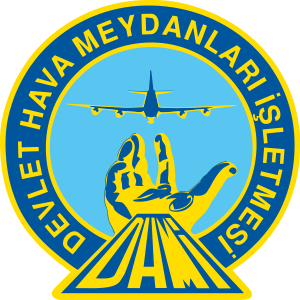 